Publicado en Madrid el 02/12/2020 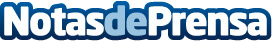 EUROsociAL+ celebra su evento para luchar contra las violencias de género en América Latina y Europa El pasado 26 de noviembre, con motivo del Día Internacional de la Eliminación de la Violencia contra la Mujer, se celebró el evento "Aprendizajes y miradas cruzadas entre América Latina y Europa en la lucha contra las violencias de género". Esta fue la primera jornada temática de capitalización organizada por el Programa de la Unión Europea para la Cohesión Social en América Latina EUROsociAL+Datos de contacto:EverythinkPrCarolina Domínguez González-Besada915519891Nota de prensa publicada en: https://www.notasdeprensa.es/eurosocial-celebra-su-evento-para-luchar Categorias: Internacional Sociedad Eventos Solidaridad y cooperación http://www.notasdeprensa.es